     เอกสารประชาสัมพันธ์การจัดเก็บภาษี อบต.กุดรัง  ประจำปี  2561                                            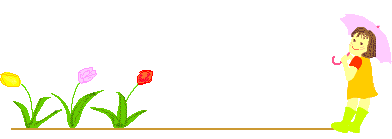 ภาษีบำรุงท้องที่	หรือ ภาษีที่ดิน  หมายถึง ภาษีที่เรียกเก็บจากเจ้าของที่ดินที่มีกรรมสิทธิ์ในที่ดินผู้ถือครองที่ดินในเขตองค์การบริหารส่วนตำบลกุดรัง ระยะเวลาการเสียภาษีบำรุงท้องที่หรือภาษีที่ดิน          ตั้งแต่วันที่  2  มกราคม  2561  ถึง  31  มกราคม  2561  รับยื่นแบบแสดงรายการที่ดิน (ภ.บ.ท.5) ประจำปี  2561 – 2564 ขอให้ท่านถ่ายเอกสารสำเนาโฉนดที่ดิน  สำเนาทะเบียนบ้าน สำเนาบัตรประจำตัวประชาชน ของเจ้าของที่ดิน เพื่อยื่นแบบแสดงรายการที่ดิน (ภ.บ.ท.5) ประจำปี 2561 –2564 ได้ ที่กองคลัง องค์การบริหารส่วนตำบลท่าขนาน และให้ติดต่อขอชำระภาษีได้ ตั้งแต่วันที่  2  มกราคม ถึง 30 เมษายน  2561     หากพ้นกำหนด  ต้องเสียค่าปรับเพิ่มอีกร้อยละ  2  ต่อเดือน 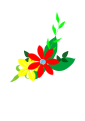 ภาษีโรงเรือนและที่ดิน    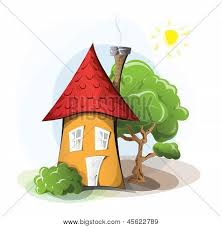 	คือ ภาษีที่เก็บจากโรงเรือนหรือสิ่งปลูกสร้างอย่างอื่นที่ให้เช่าที่ทำการค้าขาย  ที่เก็บสินค้าที่ประกอบการอุตสาหกรรม  อาคาร  บ้านเช่า  หอพัก  ตึกแถว ฟาร์มสัตว์และที่ปกติใช้ร่วมกับโรงเรือนนั้น ๆ     ระยะเวลาการเสียภาษีโรงเรือนและที่ดิน          ผู้เป็นเจ้าของกรรมสิทธิ์โรงเรือนและที่ดินต้อง  ไปยื่นแบบแสดงรายการแห่งทรัพย์สิน (ภ.ร.ด.2)  ต่อเจ้าหน้าที่ โดยพนักงานเจ้าหน้าที่จะออกแบบแจ้งการประเมิน  (ภ.ร.ด.8)   และผู้ประเมินต้องชำระเงินภายใน  30  วัน  นับตั้งแต่ได้รับแบบแจ้งการประเมิน  (ภ.ร.ด.8)  หรือนำใบเสร็จรับเงินภาษีโรงเรือนและที่ดิน ประจำปี 2560 ไปติดต่อขอชำระภาษี  ได้ตั้งแต่วันที่  2  มกราคม  -  28  กุมภาพันธ์  2561  โดยจะคิดอัตราภาษีร้อยละ  12.5  ของค่ารายปี        อัตราโทษและค่าปรับ    ผู้ใดละเลยไม่ยื่นแบบแสดงรายการมีความผิดโทษปรับไม่เกิน  200  บาท  และเรียกเก็บภาษีย้อนหลังไม่เกิน  10  ปี    ถ้าชำระค่าภาษีเกินกำหนด  30  วัน  นับแต่วันถัดจากวันที่ได้รับแจ้งจากเจ้าหน้าที่ประเมิน  ให้เสียเงินเพิ่ม  ดังนี้ ไม่เกิน  1  เดือน  เสียเงินเพิ่มร้อยละ  2.5% เกิน  1  เดือน  แต่ไม่เกิน  2  เดือน  เสียเงินเพิ่มร้อยละ  5% เกิน  2  เดือน  แต่ไม่เกิน  3  เดือน  เสียเงินเพิ่มร้อยละ  7.5% เกิน  3  เดือน  แต่ไม่เกิน  4  เดือน  เสียเงินเพิ่มร้อยละ  10% ภาษีป้าย                                                                  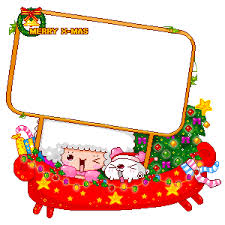 คือ  ภาษีที่จัดเก็บจากเจ้าของป้ายที่แสดงชื่อยี่ห้อหรือเครื่องหมายที่ใช้ประกอบการค้าหรือการโฆษณาการค้าเพื่อหารายได้  โดยต้องเสียภาษีป้าย (ภ.ป.1)     การยื่นแบบแสดงรายการภาษีป้าย 
     อัตราภาษีป้ายจะเก็บตามเนื้อที่ของป้ายโดยเอาส่วนกว้างที่สุดของป้ายเป็นตารางเซนติเมตร  แล้วคิดค่าภาษีป้ายตามประกาศกระทรวงมหาดไทยดังนี้ ป้ายภาษาไทยล้วน  อัตรา  3  บาท  ต่อ  500  ตารางเซนติเมตร ป้ายภาษาไทยปนภาษาต่างประเทศ  รูปภาพ  โลโก้  หรือเครื่องหมายอัตรา  20  บาท  ต่อตารางเซนติเมตร ป้ายที่ไม่มีอักษรไทยไม่ว่าจะมีภาพหรือเครื่องหมายใด ๆ หรือไม่  หรือป้ายที่มีอักษรไทยบางส่วนหรือต่ำกว่าอักษรต่างประเทศ  อัตรา  40  บาท  ต่อ  500  ตารางเซนติเมตร ป้ายทุกชนิดเมื่อคำนวณพื้นที่ป้ายแล้วทีอัตราที่ต้องเสียภาษีต่ำกว่าป้าย  200  บาท  ให้เสียภาษีป้ายละ200 บาทโดยให้ติดต่อขอชำระภาษีได้ตั้งแต่วันที่  2  มกราคม – 31  มีนาคม  2561 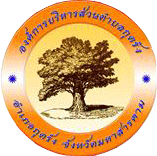    องค์การบริหาร   ส่วนตำบลกุดรัง                                             หมู่ที่  2  ตำบลกุดรัง  อำเภอกุดรัง  จังหวัดมหาสารคามแผนการออกให้บริการรับยื่นแบบชำระภาษี ประจำปี  2561หมายเหตุ  :  อบต.ท่าขนาน  จะดำเนินการจัดเก็บภาษีโรงเรือนและที่ดิน  ภาษีป้าย และ ภาษีบำรุงท้องที่ตามแผนการออกให้บริการ  หากชำระไม่ทันตามแผนการออกให้บริการ  สามารถติดต่อขอชำระภาษีได้ที่ กองคลังองค์การบริหารส่วนตำบลกุดรัง ดังนี้ภาษีโรงเรือนและที่ดิน	ติดต่อขอชำระภายในเดือน     กุมภาพันธ์  2561ภาษีป้าย		            ติดต่อขอชำระภายในเดือน     มีนาคม   2561ภาษีบำรุงท้องที่		ติดต่อขอชำระภายในเดือน     เมษายน  2561ค่าธรรมเนียมใบอนุญาตประกอบกิจการอื่นๆ	      ติดต่อขอชำระได้ก่อนวันหมดอายุใบอนุญาตหากมีข้อสงสัย ติดต่อสอบถามได้ที่      กองคลัง องค์การบริหารส่วนตำบลกุดรัง           									  													โทร.  043-728-159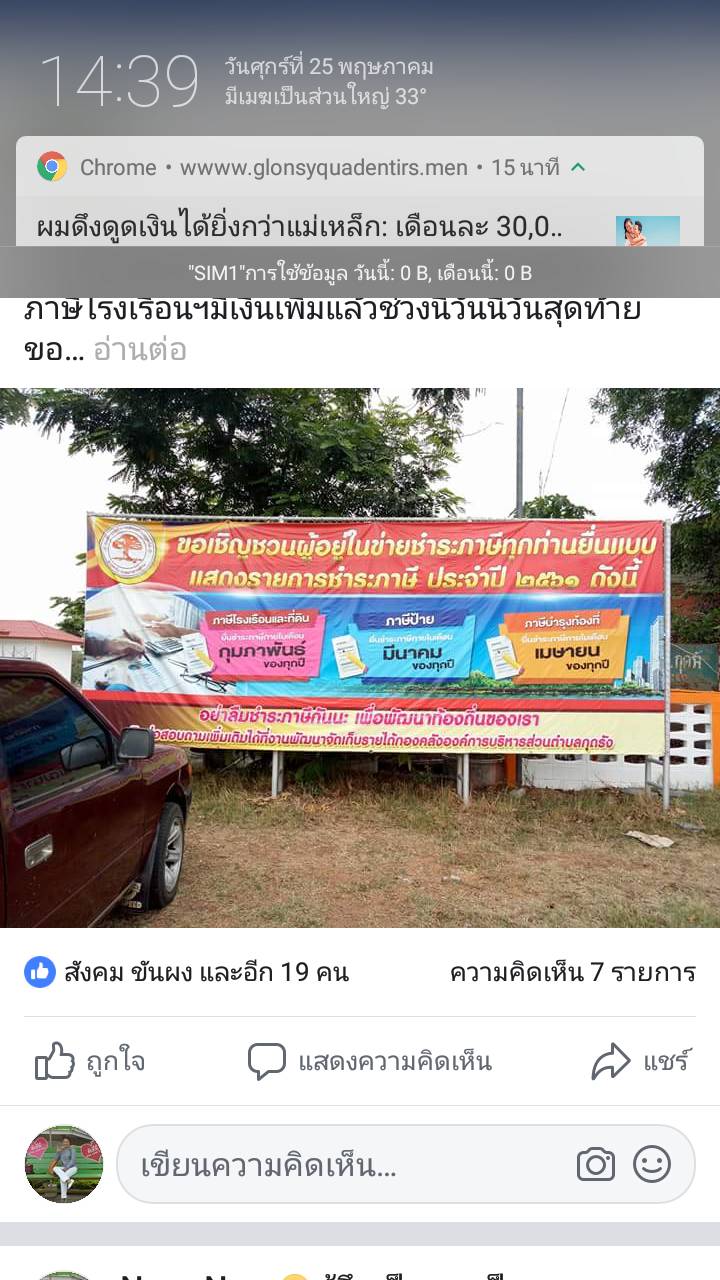 ลำดับที่วัน เดือน ปีหมู่บ้านสถานที่ให้บริการเวลาหมายเหตุ15  มกราคม 2561หมู่ที่ 1,7, 16,8ศาลาประชาคม09.00 – 14.00 น.27  มกราคม 2561หมู่ที่ 2,15,3,5ศาลาประชาคม09.00 – 12.00 น.38 มกราคม 2561หมู่ที่ 6,10,9.13ศาลาประชาคม09.00 – 14.00 น.410 มกราคม 2561หมู่ที่ 4,11,14,12ศาลาประชาคม09.00 – 12.00 น.